Publicado en Miami, Marzo 15 del 2016 el 16/03/2016 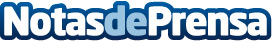 Las perspectivas economicas de colombia en el 2016 en evento de la Cámara de Comercio Colombo AmericanaCon el conversatorio 'Las Perspectivas Económicas de Colombia en el 2016' y la presencia del embajador de Colombia en Estados Unidos, la Cámara de Comercio Colombo Americana inicia este año la celebración de sus 40 años de servicio continúo a nuestra comunidad empresarial Datos de contacto:Juan Felipe BoteroCamara de Comercio Colombo Americana+1 305 446 2542 Nota de prensa publicada en: https://www.notasdeprensa.es/Francisco-Borrero-Camara-de-Comercio-Colombo-Americana Categorias: Finanzas Marketing Emprendedores Logística http://www.notasdeprensa.es